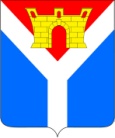 АДМИНИСТРАЦИЯ  УСТЬ-ЛАБИНСКОГО ГОРОДСКОГО ПОСЕЛЕНИЯ  УСТЬ-ЛАБИНСКОГО  РАЙОНА П О С Т А Н О В Л Е Н И Еот 28.06.2023                     	                    	                                                    № 449г. Усть-ЛабинскОб установлении публичного сервитута  в отношении земельных участков в границах охранной зоны существующего линейного объекта «подводящего газопровода к АГНКС г. Усть-Лабинска» (кадастровый номер сооружения 23:35:0000000:835)                                                                                                                                                                                                                                                                                                                                                                                                                                                                                                                                                                                                                                                                                                                                                                                                                                                                                                                                                                                                                                                                                                                                                                                                                                                                                                                                                                                                                                                                                                                                                                                                                                                                                                                                                                                                                                                                                                                                                                                                                                                                                                                                                                                                                                                                                                                                                                                                                                                                                                                                                                                                                                                                                                                                                                                                                                                                                                                                                                                                                                                                                                                                                                                                                                                                                                                                                                                                                                                                                                                                                                                                                                                                                                                                                                                                                                                                                                                                                                                                                                                                                                                                                                                                                                                                                                                                                                                                                                                                                                                                                                                                                                                                                                                                                                                                                                                                                                                                                                                                                                                                                                                                                                                                                                                                                                                                                                                                                                                                                                                                                                                                                                                                                                                                                                                                                                                                                                                                                                                                                                                                                                                                                                                                                                                                                                                                                                                                                                                                                                                                                                                                                                                                                                                                                                                                                                                                                                                                                                                                                                                                                                                                                                                                                                                                                                                                                                                                                                                                                                                                                                                                                                                                                                                                                                                                                                                                                                                                                                                                                                                                                                                                                                                                                                                                                                                                                                                                                                                                                                                                                                                                                                                                                                                                                                                                                                                                                                                                                                                                                                                                                                                                                                                                                                                                                                                                                                                                                                                                                                                                                                                                                                                                                                                                                                                                                                                                                                                                                                                                                                                                                                                                                                                                                                                                                                                                                                                                                                                                                                                                                                                                                                                                                                                                                                                                                                                                                                                                                                                                                                                                                                                                                                                                                                                                                                                                                                                                                                                                                                                                                                                                                                                                                                                                                                                                                                                                                                                                                                                                                                                                                                                                                                                                                                                                                                                                                                                                                                                                                                                                                                                                                                                                                                                                                                                                                                                                                                                                                                                                                                                                                                                                                                                                                                                                                                                                                                                                                                                                                                                                                                                                                                                                                                                                                                                                                                                                                                                                                                                                                                                                                                                                                                                                                                                                                                                                                                                                                                                                                                                                                                                                                                                                                                                                                                                                                                                                                                                                                                                                                                                                                                                                                                                                                                                                                                                                                                                                                                                                                                                                                                                                                                                                                                                                                                                                                                                                                                                                                                                                                                                                                                                                                                                                                                                                                                                                                                                                                                                                На основании ходатайства об установлении публичного сервитута Общества с ограниченной ответственностью «Газпром газомоторное топливо» (ООО «Газпром газомоторное топливо») (ОГРН 1063905088158, ИНН/КПП 3905078834/1781301001, юридический адрес: 197046, г. Санкт-Петербург, Петроградская Набережная, д. 20, литер А, адрес электронной почты: rollan@umk-sko.ru, mbesk@umk-sko.ru, в лице Палатова Роллана Ринатовича, действующего на основании доверенности от 29.08.2022 г. № 78АВ0110536), в соответствии со ст.ст. 39.37.-39.50 Земельного кодекса Российской Федерации, п о с т а н о в л я ю:Установить публичный сервитут с целью эксплуатации линейных объектов (подводящий газопровод к АГНКС г. Усть-Лабинска) системы газоснабжения и их неотъемлемых технологических частей, которые необходимы для организации газоснабжения населения, в соответствии с                   пункта 1 статьи 39.37 Земельного Кодекса Российской Федерации, право собственности на которые возникло до 1 сентября 2018 года, на земельные участки с кадастровыми номерами: 23:35:0505002:65 Краснодарский край, Усть-Лабинский р-н;23:35:0505002:74 Краснодарский край, Усть-Лабинский р-н.2.	Утвердить границы публичного сервитута согласно приложению к  настоящему постановлению.Установить срок публичного сервитута – 49 лет.Порядок установления зон с особыми условиями использования территорий и содержание ограничений прав на земельные участки в границах таких зон для размещения объектов газораспределительных сетей установлен постановлением Правительства Российской Федерации от 20 ноября 2000 года  №878 «Об утверждении Правил охраны газораспределительных сетей».Плата за публичный сервитут в отношении земельных участков, указанных в пункте 1 настоящего постановления, находящихся в государственной или муниципальной собственности и необремененных  правами третьих лиц, устанавливается в размере 0,1 процента кадастровой стоимости земельных участков, обремененных сервитутом, на весь срок сервитута. Определить размер платы за публичный сервитут за весь период установления публичного сервитута в отношении части земель, указанной в пункте 1 настоящего постановления -  5,25 руб.Плата за публичный сервитут, установленный в отношении части земель, указанной в пункте 1 настоящего постановления, вносится обладателем публичного сервитута единовременным платежом не позднее шести месяцев со дня принятия решения об установлении публичного сервитута. Установить свободный график проведения работ при осуществлении деятельности, для обеспечения которой устанавливается публичный сервитут, с учетом требований законодательства Российской федерации.ООО «Газпром газомоторное топливо» (обладатель публичного сервитута) обязано привести земельные участки в состояние пригодное для их использования, в соответствии с разрешенным видом использования, в срок не позднее, чем три месяца после завершения строительства, капитального или текущего ремонта, реконструкции, эксплуатации инженерного сооружения для размещения которого установлен публичный сервитут.Отделу по управлению муниципальной собственностью и земельным отношениям администрации Усть-Лабинского городского поселения (Поляков Ю.А.) в течение пяти рабочих дней:Направить сведения о границах публичного сервитута в орган регистрации для их внесения в Единый государственный реестр недвижимости в порядке,  предусмотренным Федеральным законом от 13 июля 2015 года                № 218-ФЗ « О государственной регистрации недвижимости».Направить обладателю публичного сервитута копию настоящего постановления об установлении публичного сервитута.11. Отделу по общим и организационным вопросам администрации                     Усть-Лабинского городского поселения Усть-Лабинского района        (Владимирова М.А.):11.1.  Опубликовать настоящее постановление без приложения в районной газете «Сельская новь».11.2. Разместить настоящее постановление на официальном сайте администрации Усть-Лабинского городского поселения Усть-Лабинского района в информационно-телекоммуникационной сети  «Интернет».12. Публичный сервитут считается установленным со дня внесения сведений о них в Единый государственный реестр недвижимости.13.  Контроль за выполнением настоящего постановления возложить на заместителя главы Усть-Лабинского городского поселения Усть-Лабинского района Абрамова А.М.14.  Настоящее постановление вступает в силу после его официального опубликования.Исполняющий обязанности главы Усть-Лабинского городского поселенияУсть-Лабинского района					    	            Д.Н. СмирновПРИЛОЖЕНИЕУТВЕРЖДЕНАпостановлением администрацииУсть-Лабинского городскогопоселения Усть-Лабинского районаот 28.06.2023 № 449 ОПИСАНИЕ МЕСТОПОЛОЖЕНИЯ ГРАНИЦПубличный сервитут для использования земель и земельных участков в целях эксплуатации существующего линейного объекта системы газоснабжения «Подводящий газопровод к АГНКС г. Усть-Лабинска» и его неотъемлемых технологических частей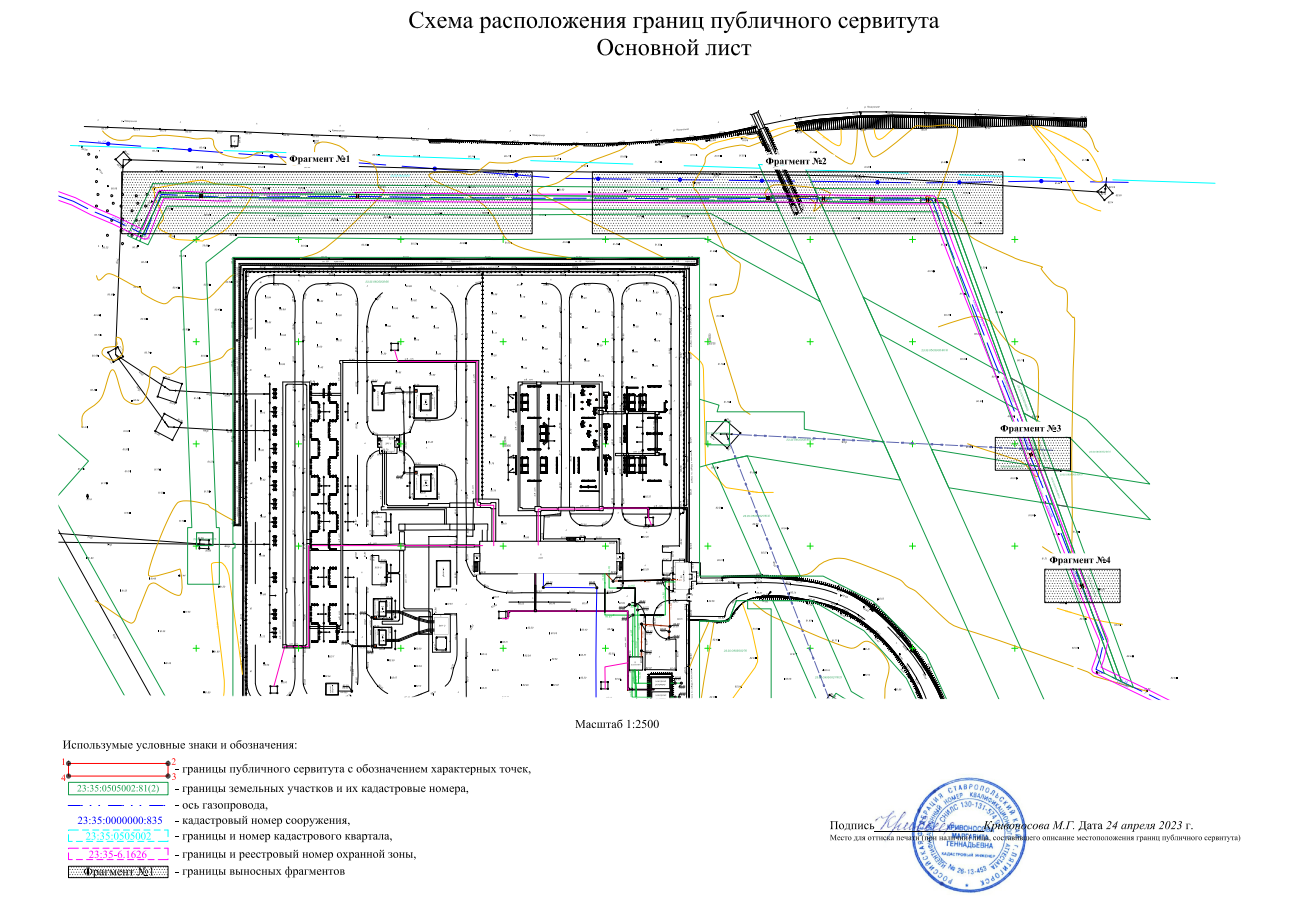 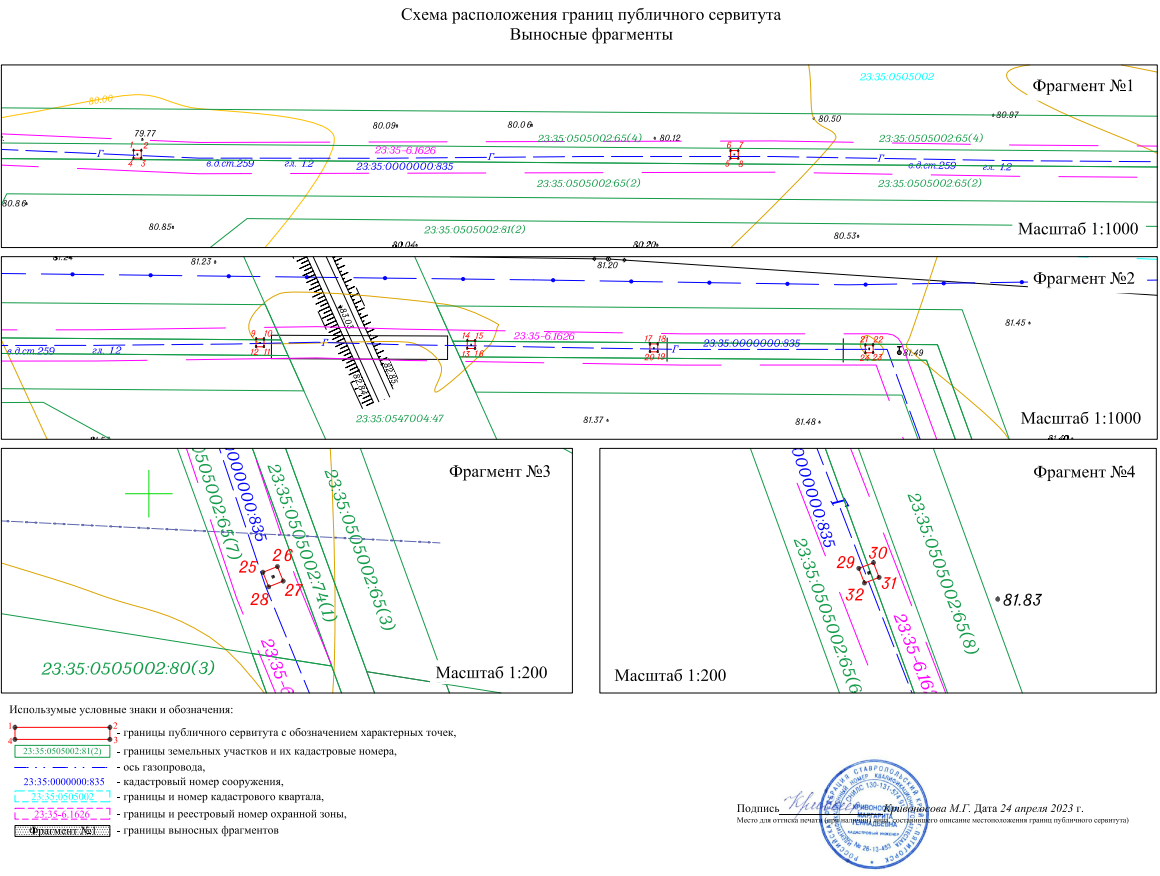 Расчет платы за публичный сервитуткатегория земель – земли населенных пунктов.Реквизиты для оплаты за публичный сервитут: УФК по Краснодарскому краю (Администрация Усть-Лабинского городского поселения  Усть-Лабинского района, л/с 04183005740),  единый казначейский счет № 40102810945370000010, номер казначейского счета № 03100643000000011800, наименование банка получателя: Южное ГУ Банка России//УФК по Краснодарскому краю г. Краснодар;ОКТМО/ОКПО – 03657101/77230704, БИК - 010349101, КПП - 235601001, ИНН -2356044276, КБК – 992 111 05410 13 0000 120 .  Расчет размера платы за публичный сервитут произведен в соответствии с Земельным кодексом Российской Федерации и Приказом  Министрества топливно-энергетического комплекса  и жилищно-коммунального хозяйства Краснодарского края № 65 от 01.03.2022 г. с  целью эксплуатации линейных объектов (подводящий газопровод к АГНКС г. Усть-Лабинска) системы газоснабжения и их неотъемлемых технологических частей, которые необходимы для организации газоснабжения населения.		Сведения об объектеСведения об объектеСведения об объекте  №      п/пХарактеристики объектаОписание характеристик1231Местоположение объектаКраснодарский край, Усть-Лабинский р-н, г. Усть-Лабинск2Площадь объекта ± величина погрешности определения площади (Р ± ΔР)8±1 кв.м3Иные характеристики объектаПубличный сервитут в отношении земель и (или) земельных участков в границах охранной зоны существующего линейного объекта «подводящего газопровода к АГНКС г. Усть-Лабинска» (кадастровый номер сооружения 23:35:0000000:835) с целью эксплуатации линейных объектов системы газоснабжения и их неотъемлемых технологических частей, которые необходимы для организации газоснабжения населения, в соответствии с п.1 ст.39.37 Земельного Кодекса Российской Федерации. Срок публичного сервитута составляет 49 лет. Публичный сервитут установлен в пользу ООО «Газпром газомоторное топливо», ИНН 3905078834, ОГРН 1063905088158, почтовый адрес: 197046, г. Санкт- Петербург, Петроградская набережная, дом 20, литер А, адресэлектронной почты: info@gmt-gazprom.ruСведения о местоположении границ объектаСведения о местоположении границ объектаСведения о местоположении границ объектаСведения о местоположении границ объектаСведения о местоположении границ объектаСведения о местоположении границ объектаСведения о местоположении границ объектаСведения о местоположении границ объектаСведения о местоположении границ объектаСведения о местоположении границ объектаСведения о местоположении границ объектаСведения о местоположении границ объекта1. Система координат МСК-23, зона 21. Система координат МСК-23, зона 21. Система координат МСК-23, зона 21. Система координат МСК-23, зона 21. Система координат МСК-23, зона 21. Система координат МСК-23, зона 21. Система координат МСК-23, зона 21. Система координат МСК-23, зона 21. Система координат МСК-23, зона 21. Система координат МСК-23, зона 21. Система координат МСК-23, зона 21. Система координат МСК-23, зона 22. Сведения о характерных точках границ объекта2. Сведения о характерных точках границ объекта2. Сведения о характерных точках границ объекта2. Сведения о характерных точках границ объекта2. Сведения о характерных точках границ объекта2. Сведения о характерных точках границ объекта2. Сведения о характерных точках границ объекта2. Сведения о характерных точках границ объекта2. Сведения о характерных точках границ объекта2. Сведения о характерных точках границ объекта2. Сведения о характерных точках границ объекта2. Сведения о характерных точках границ объектаОбозна чение характ ерных точек границОбозна чение характ ерных точек границКоординаты, мКоординаты, мКоординаты, мКоординаты, мМетод определения координат характерной точкиМетод определения координат характерной точкиМетод определения координат характерной точкиСредняя квадратическ ая погрешность положения характернойточки (Мt), мСредняя квадратическ ая погрешность положения характернойточки (Мt), мОписание обозначе ния точки на местност и (приналичии)Обозна чение характ ерных точек границОбозна чение характ ерных точек границХХYYМетод определения координат характерной точкиМетод определения координат характерной точкиМетод определения координат характерной точкиСредняя квадратическ ая погрешность положения характернойточки (Мt), мСредняя квадратическ ая погрешность положения характернойточки (Мt), мОписание обозначе ния точки на местност и (приналичии)1122334445561500771,83500771,83500771,832196001,922196001,92Метод спутниковых геодезических измерений (определений)Метод спутниковых геодезических измерений (определений)Метод спутниковых геодезических измерений (определений)0,100,10-2500771,82500771,82500771,822196002,922196002,92Метод спутниковых геодезических измерений (определений)Метод спутниковых геодезических измерений (определений)Метод спутниковых геодезических измерений (определений)0,100,10-3500770,82500770,82500770,822196002,912196002,91Метод спутниковых геодезических измерений (определений)Метод спутниковых геодезических измерений (определений)Метод спутниковых геодезических измерений (определений)0,100,10-4500770,83500770,83500770,832196001,912196001,91Метод спутниковых геодезических измерений (определений)Метод спутниковых геодезических измерений (определений)Метод спутниковых геодезических измерений (определений)0,100,10-1500771,83500771,83500771,832196001,922196001,92Метод спутниковых геодезических измерений (определений)Метод спутниковых геодезических измерений (определений)Метод спутниковых геодезических измерений (определений)0,100,10-5500770,79500770,79500770,792196078,342196078,34Метод спутниковых геодезических измерений (определений)Метод спутниковых геодезических измерений (определений)Метод спутниковых геодезических измерений (определений)0,100,10-6500771,80500771,80500771,802196078,352196078,35Метод спутниковых геодезических измерений (определений)Метод спутниковых геодезических измерений (определений)Метод спутниковых геодезических измерений (определений)0,100,10-7500771,79500771,79500771,792196079,352196079,35Метод спутниковых геодезических измерений (определений)Метод спутниковых геодезических измерений (определений)Метод спутниковых геодезических измерений (определений)0,100,10-8500770,78500770,78500770,782196079,352196079,35Метод спутниковых геодезических измерений (определений)Метод спутниковых геодезических измерений (определений)Метод спутниковых геодезических измерений (определений)0,100,10-5500770,79500770,79500770,792196078,342196078,34Метод спутниковых геодезических измерений (определений)Метод спутниковых геодезических измерений (определений)Метод спутниковых геодезических измерений (определений)0,100,10-9500770,75500770,75500770,752196278,902196278,90Метод спутниковых геодезических измерений (определений)Метод спутниковых геодезических измерений (определений)Метод спутниковых геодезических измерений (определений)0,100,10-10500770,74500770,74500770,742196279,912196279,91Метод спутниковых геодезических измерений (определений)Метод спутниковых геодезических измерений (определений)Метод спутниковых геодезических измерений (определений)0,100,10-11500769,73500769,73500769,732196279,902196279,90Метод спутниковых геодезических измерений (определений)Метод спутниковых геодезических измерений (определений)Метод спутниковых геодезических измерений (определений)0,100,10-12500769,74500769,74500769,742196278,892196278,89Метод спутниковых геодезических измерений (определений)Метод спутниковых геодезических измерений (определений)Метод спутниковых геодезических измерений (определений)0,100,10-9500770,75500770,75500770,752196278,902196278,90Метод спутниковых геодезических измерений (определений)Метод спутниковых геодезических измерений (определений)Метод спутниковых геодезических измерений (определений)0,100,10-13500769,52500769,52500769,522196305,932196305,93Метод спутниковых геодезических измерений (определений)Метод спутниковых геодезических измерений (определений)Метод спутниковых геодезических измерений (определений)0,100,10-14500770,54500770,54500770,542196305,942196305,94Метод спутниковых геодезических измерений (определений)Метод спутниковых геодезических измерений (определений)Метод спутниковых геодезических измерений (определений)0,100,10-15500770,53500770,53500770,532196306,942196306,94Метод спутниковых геодезических измерений (определений)Метод спутниковых геодезических измерений (определений)Метод спутниковых геодезических измерений (определений)0,100,10-16500769,50500769,50500769,502196306,932196306,93Метод спутниковых геодезических измерений (определений)Метод спутниковых геодезических измерений (определений)Метод спутниковых геодезических измерений (определений)0,100,10-13500769,52500769,52500769,522196305,932196305,93Метод спутниковых геодезических измерений (определений)Метод спутниковых геодезических измерений (определений)Метод спутниковых геодезических измерений (определений)0,100,10-17500770,10500770,10500770,102196329,322196329,32Метод спутниковых геодезических измерений (определений)Метод спутниковых геодезических измерений (определений)Метод спутниковых геодезических измерений (определений)0,100,10-18500770,10500770,10500770,102196330,322196330,32Метод спутниковых геодезических измерений (определений)Метод спутниковых геодезических измерений (определений)Метод спутниковых геодезических измерений (определений)0,100,10-19500769,09500769,09500769,092196330,322196330,32Метод спутниковых геодезических измерений (определений)Метод спутниковых геодезических измерений (определений)Метод спутниковых геодезических измерений (определений)0,100,10-20500769,09500769,09500769,092196329,322196329,32Метод спутниковых геодезических измерений (определений)Метод спутниковых геодезических измерений (определений)Метод спутниковых геодезических измерений (определений)0,100,10-17500770,10500770,10500770,102196329,322196329,32Метод спутниковых геодезических измерений (определений)Метод спутниковых геодезических измерений (определений)Метод спутниковых геодезических измерений (определений)0,100,10-21500769,96500769,96500769,962196356,892196356,89Метод спутниковых геодезических измерений (определений)Метод спутниковых геодезических измерений (определений)Метод спутниковых геодезических измерений (определений)0,100,10-22500769,97500769,97500769,972196357,892196357,89Метод спутниковых геодезических измерений (определений)Метод спутниковых геодезических измерений (определений)Метод спутниковых геодезических измерений (определений)0,100,10-23500768,97500768,97500768,972196357,902196357,90Метод спутниковых геодезических измерений (определений)Метод спутниковых геодезических измерений (определений)Метод спутниковых геодезических измерений (определений)0,100,10-24500768,96500768,96500768,962196356,902196356,90Метод спутниковых геодезических измерений (определений)Метод спутниковых геодезических измерений (определений)Метод спутниковых геодезических измерений (определений)0,100,10-21500769,96500769,96500769,962196356,892196356,89Метод спутниковых геодезических измерений (определений)Метод спутниковых геодезических измерений (определений)Метод спутниковых геодезических измерений (определений)0,100,10-25500644,97500644,97500644,972196407,302196407,30Метод спутниковых геодезических измерений (определений)Метод спутниковых геодезических измерений (определений)Метод спутниковых геодезических измерений (определений)0,100,10-26500645,34500645,34500645,342196408,232196408,23Метод спутниковых геодезических измерений (определений)Метод спутниковых геодезических измерений (определений)Метод спутниковых геодезических измерений (определений)0,100,10-27500644,41500644,41500644,412196408,602196408,60Метод спутниковых геодезических измерений (определений)Метод спутниковых геодезических измерений (определений)Метод спутниковых геодезических измерений (определений)0,100,10-28500644,04500644,04500644,042196407,672196407,67Метод спутниковых геодезических измерений (определений)Метод спутниковых геодезических измерений (определений)Метод спутниковых геодезических измерений (определений)0,100,10-25500644,97500644,97500644,972196407,302196407,30Метод спутниковых геодезических измерений (определений)Метод спутниковых геодезических измерений (определений)Метод спутниковых геодезических измерений (определений)0,100,10-29500580,74500580,74500580,742196432,242196432,24Метод спутниковых геодезических измерений (определений)Метод спутниковых геодезических измерений (определений)Метод спутниковых геодезических измерений (определений)0,100,10-30500581,10500581,10500581,102196433,182196433,18Метод спутниковых геодезических измерений (определений)Метод спутниковых геодезических измерений (определений)Метод спутниковых геодезических измерений (определений)0,100,10-31500580,16500580,16500580,162196433,542196433,54Метод спутниковых геодезических измерений (определений)Метод спутниковых геодезических измерений (определений)Метод спутниковых геодезических измерений (определений)0,100,10-32500579,80500579,80500579,802196432,602196432,60Метод спутниковых геодезических измерений (определений)Метод спутниковых геодезических измерений (определений)Метод спутниковых геодезических измерений (определений)0,100,10-29500580,74500580,74500580,742196432,242196432,24Метод спутниковых геодезических измерений (определений)Метод спутниковых геодезических измерений (определений)Метод спутниковых геодезических измерений (определений)0,100,10-3. Сведения о характерных точках части (частей) границы объекта3. Сведения о характерных точках части (частей) границы объекта3. Сведения о характерных точках части (частей) границы объекта3. Сведения о характерных точках части (частей) границы объекта3. Сведения о характерных точках части (частей) границы объекта3. Сведения о характерных точках части (частей) границы объекта3. Сведения о характерных точках части (частей) границы объекта3. Сведения о характерных точках части (частей) границы объекта3. Сведения о характерных точках части (частей) границы объекта3. Сведения о характерных точках части (частей) границы объекта3. Сведения о характерных точках части (частей) границы объекта3. Сведения о характерных точках части (частей) границы объектаОбозначение характерных точек части границыОбозначение характерных точек части границыОбозначение характерных точек части границыКоординаты, мКоординаты, мКоординаты, мКоординаты, мМетод определения координат характерной точкиСредняя квадратическая погрешность положения характернойточки (Мt), мСредняя квадратическая погрешность положения характернойточки (Мt), мОписание обозначения точки на местности (при наличии)Описание обозначения точки на местности (при наличии)Обозначение характерных точек части границыОбозначение характерных точек части границыОбозначение характерных точек части границыХХYYМетод определения координат характерной точкиСредняя квадратическая погрешность положения характернойточки (Мt), мСредняя квадратическая погрешность положения характернойточки (Мt), мОписание обозначения точки на местности (при наличии)Описание обозначения точки на местности (при наличии)111223345566Часть № —Часть № —Часть № —Часть № —Часть № —Часть № —Часть № —Часть № ————————         —           —           —            —            —ОПИСАНИЕ МЕСТОПОЛОЖЕНИЯ ГРАНИЦПубличный сервитут для использования земель и земельных участков в целях эксплуатации существующего линейного объекта системы газоснабжения «Подводящий газопровод к АГНКС г. Усть-Лабинска» и его неотъемлемых технологических частей(наименование объекта, местоположение границ которого описано)ОПИСАНИЕ МЕСТОПОЛОЖЕНИЯ ГРАНИЦПубличный сервитут для использования земель и земельных участков в целях эксплуатации существующего линейного объекта системы газоснабжения «Подводящий газопровод к АГНКС г. Усть-Лабинска» и его неотъемлемых технологических частей(наименование объекта, местоположение границ которого описано)ОПИСАНИЕ МЕСТОПОЛОЖЕНИЯ ГРАНИЦПубличный сервитут для использования земель и земельных участков в целях эксплуатации существующего линейного объекта системы газоснабжения «Подводящий газопровод к АГНКС г. Усть-Лабинска» и его неотъемлемых технологических частей(наименование объекта, местоположение границ которого описано)ОПИСАНИЕ МЕСТОПОЛОЖЕНИЯ ГРАНИЦПубличный сервитут для использования земель и земельных участков в целях эксплуатации существующего линейного объекта системы газоснабжения «Подводящий газопровод к АГНКС г. Усть-Лабинска» и его неотъемлемых технологических частей(наименование объекта, местоположение границ которого описано)ОПИСАНИЕ МЕСТОПОЛОЖЕНИЯ ГРАНИЦПубличный сервитут для использования земель и земельных участков в целях эксплуатации существующего линейного объекта системы газоснабжения «Подводящий газопровод к АГНКС г. Усть-Лабинска» и его неотъемлемых технологических частей(наименование объекта, местоположение границ которого описано)ОПИСАНИЕ МЕСТОПОЛОЖЕНИЯ ГРАНИЦПубличный сервитут для использования земель и земельных участков в целях эксплуатации существующего линейного объекта системы газоснабжения «Подводящий газопровод к АГНКС г. Усть-Лабинска» и его неотъемлемых технологических частей(наименование объекта, местоположение границ которого описано)ОПИСАНИЕ МЕСТОПОЛОЖЕНИЯ ГРАНИЦПубличный сервитут для использования земель и земельных участков в целях эксплуатации существующего линейного объекта системы газоснабжения «Подводящий газопровод к АГНКС г. Усть-Лабинска» и его неотъемлемых технологических частей(наименование объекта, местоположение границ которого описано)ОПИСАНИЕ МЕСТОПОЛОЖЕНИЯ ГРАНИЦПубличный сервитут для использования земель и земельных участков в целях эксплуатации существующего линейного объекта системы газоснабжения «Подводящий газопровод к АГНКС г. Усть-Лабинска» и его неотъемлемых технологических частей(наименование объекта, местоположение границ которого описано)ОПИСАНИЕ МЕСТОПОЛОЖЕНИЯ ГРАНИЦПубличный сервитут для использования земель и земельных участков в целях эксплуатации существующего линейного объекта системы газоснабжения «Подводящий газопровод к АГНКС г. Усть-Лабинска» и его неотъемлемых технологических частей(наименование объекта, местоположение границ которого описано)Сведения о местоположении измененных (уточненных) границ объектаСведения о местоположении измененных (уточненных) границ объектаСведения о местоположении измененных (уточненных) границ объектаСведения о местоположении измененных (уточненных) границ объектаСведения о местоположении измененных (уточненных) границ объектаСведения о местоположении измененных (уточненных) границ объектаСведения о местоположении измененных (уточненных) границ объектаСведения о местоположении измененных (уточненных) границ объектаСведения о местоположении измененных (уточненных) границ объекта1. Система координат —1. Система координат —1. Система координат —1. Система координат —1. Система координат —1. Система координат —1. Система координат —1. Система координат —1. Система координат —2. Сведения о характерных точках границ объекта2. Сведения о характерных точках границ объекта2. Сведения о характерных точках границ объекта2. Сведения о характерных точках границ объекта2. Сведения о характерных точках границ объекта2. Сведения о характерных точках границ объекта2. Сведения о характерных точках границ объекта2. Сведения о характерных точках границ объекта2. Сведения о характерных точках границ объектаОбозна-чение характер-ных точекграницСуществующие координаты, мСуществующие координаты, мИзмененные(уточненные) координаты, мИзмененные(уточненные) координаты, м      Метод определениякоординатхарактернойточки      Метод определениякоординатхарактернойточкиСредняяквадратичес каяпогрешностьположенияхарактернойточки (Мt), мОписаниеобозначения точки наместности(приналичии)Обозна-чение характер-ных точекграниц      Метод определениякоординатхарактернойточки      Метод определениякоординатхарактернойточкиСредняяквадратичес каяпогрешностьположенияхарактернойточки (Мt), мОписаниеобозначения точки наместности(приналичии)Обозна-чение характер-ных точекграниц       ХYХY      Метод определениякоординатхарактернойточки      Метод определениякоординатхарактернойточкиСредняяквадратичес каяпогрешностьположенияхарактернойточки (Мt), мОписаниеобозначения точки наместности(приналичии)Обозна-чение характер-ных точекграниц      Метод определениякоординатхарактернойточки      Метод определениякоординатхарактернойточкиСредняяквадратичес каяпогрешностьположенияхарактернойточки (Мt), мОписаниеобозначения точки наместности(приналичии)123456678——     —     —  —        —        —        —         —3. Сведения о характерных точках части (частей) границы объекта3. Сведения о характерных точках части (частей) границы объекта3. Сведения о характерных точках части (частей) границы объекта3. Сведения о характерных точках части (частей) границы объекта3. Сведения о характерных точках части (частей) границы объекта3. Сведения о характерных точках части (частей) границы объекта3. Сведения о характерных точках части (частей) границы объекта3. Сведения о характерных точках части (частей) границы объекта3. Сведения о характерных точках части (частей) границы объектаЧасть № —Часть № —Часть № —Часть № —Часть № —Часть № —Часть № —Часть № —Часть № —Обозна- чениехарактер-ных точекграницСуществующие координаты, мСуществующие координаты, мИзмененные (уточненные)координаты, мИзмененные (уточненные)координаты, мМетод определениякоординатхарактерной точкиСредняя квадратическаяпогрешностьположения характернойточки (Мt), мСредняя квадратическаяпогрешностьположения характернойточки (Мt), мОписание обозначенияточки наместности(при наличии)Обозна- чениехарактер-ных точекграницМетод определениякоординатхарактерной точкиСредняя квадратическаяпогрешностьположения характернойточки (Мt), мСредняя квадратическаяпогрешностьположения характернойточки (Мt), мОписание обозначенияточки наместности(при наличии)Обозна- чениехарактер-ных точекграницХ     YХYМетод определениякоординатхарактерной точкиСредняя квадратическаяпогрешностьположения характернойточки (Мt), мСредняя квадратическаяпогрешностьположения характернойточки (Мt), мОписание обозначенияточки наместности(при наличии)Обозна- чениехарактер-ных точекграницМетод определениякоординатхарактерной точкиСредняя квадратическаяпогрешностьположения характернойточки (Мt), мСредняя квадратическаяпогрешностьположения характернойточки (Мt), мОписание обозначенияточки наместности(при наличии)1         2      3456778—   —  —   —   —        —         —         —        —№ п/пКадастровый номер ЗУПлощадь ЗУ, кв.м.Кадастровая стоимость ЗУ, руб.Площадь ЗУ, обремененная публичным сервитутом, кв. м.Кадастровая стоимость ЗУ за 1 кв.м., руб. 3/2Кадастровая стоимость ЗУ обремененная публичным сервитутом, руб., 4*5Ставка платы за публичный сервитут в год, 0,1%Размер платы за публичный сервитут руб./год, 6*7Размер платы за публичный сервитут за 49 лет, руб., 8*49лет123456789123:35:0505002:655 381721 807,341,8134,14241,450,01%0,0241,18223:35:0505002:741 269170 223,666,2134,14831,670,01%0,0834,07Итого:0,1075,25